      Популярные музеи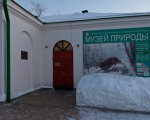 Музей природы 13.18Музей природы Урала - отделение Свердловского областного краеведческого музея.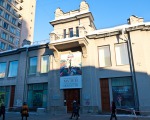 Екатеринбургский музей изобразительных искусств 10.45Свердловская картинная галерея была основана в 1936 году, в 1988 году переименована в Свердловский музей изобразительных искусств, а в 1992 г., с возвращением...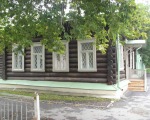 Дом-музей П. П. Бажова 10.10Музей расположен в собственном доме Бажова, который выстроил сам писатель. Дому более ста лет, музейная экспозиция была открыта для посетителей 40 лет...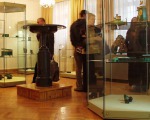 Музей истории камнерезного и ювелирного искусства 9.20Государственный Музей истории камнерезного и ювелирного искусства, созданный в 1992 году, разместился в самом центре исторической застройки Екатеринбурга....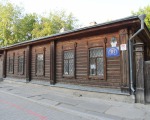 Музей кукол и детской книги "Страна чудес" 8.31Это единственный музей в мире, который сочетает коллекцию кукол и книг, так как в нем представлено большое количество кукол - литературных персонажей....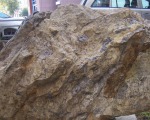 Уральский геологический музей Уральской государственной горной академии совместно с Уральским центром камня 7.64Экспозиция посвящена геологическому строению Урала и богатству уральских недр.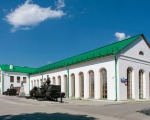 Музей архитектуры и дизайна УралГАХА 7.37Музей является структурным подразделением Уральской государственной архитектурно-художественной академии. Расположен в здании бывшего Екатеринбургского...Областной музей истории медицины 6.94Здесь стоит операционный стол начала века, а скоро на нем появится еще и пациент. Сделать ему операцию сможет любой посетитель.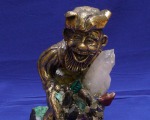 Уральский минералогический музей В. Пелепенко (Музей камня) 6.03Посещение музея камня с экскурсионным обслуживанием дает возможность увидеть красоту природного камня.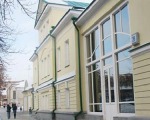 Музей истории Екатеринбурга 5.64Музей истории Екатеринбурга расположен в нескольких старинных зданиях в историческом центре города. Главное здание музея за свою долгую жизнь было гостиницей,...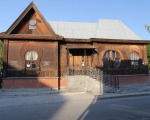 Музей "Литературная жизнь Урала ХХ века" 5.15Среди белокаменных особняков XIX века в Литературном квартале особенно выделяется узорчатый деревянный терем с серебристой крышей разной конфигурации и...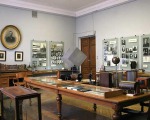 Музей радио им. А.С.Попова 5.01Экспозиция музея рассказывает об истории открытия электромагнитных волн, изобретении радио, развитии радиосвязи и радиопромышленности на Урале. Для посетителей проводятся экскурсии по истории развития радиотехники.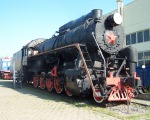 Екатеринбургский музей железнодорожного транспорта 4.77Паровозы, электропоезда и многие другие исторические поезда установленные на постаментах находятся на территории ремонтного отдела станции Сортировочная....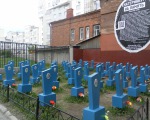 Кладбище домов «Екатеринбург. Хроника утрат» 4.70Кладбище домов - памятников архитектуры стертых с лица земли.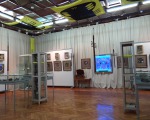 Музейно-выставочный центр "Дом на Покровском" 4.60Музей ведет свою историю от основания 29 декабря 1870 г. (10 января 1871 г. по новому стилю) в Екатеринбурге Уральского общества любителей естествознания...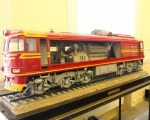 Музей истории, науки и техники Свердловской железной дороги 4.16Путешествуя во времени, в нашем музее вы узнаете историю железных дорог России.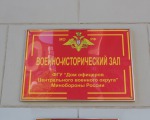 Военно-исторический музей 3.82Нет описания у объекта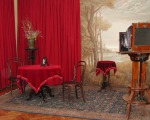 Фотографический музей "Дом Метенкова" 3.58Фотографический музей "Дом Метенкова" открылся 10 августа 1998 г. "Связав времен невидимую нить" музей показывает полтора века развития фотографии в Екатеринбурге:...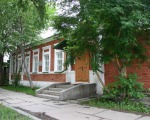 Дом-музей Д. Н. Мамина-Сибиряка 3.07Дом, в котором сейчас располагается музей, был куплен писателем Дмитрием Наркисовичем Маминым-Сибиряком на гонорар, полученный за роман "Приваловские миллионы",...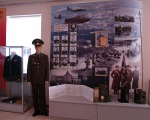 Свердловский областной музей воздушно-десантных войск "Крылатая гвардия" 2.89Музей воздушно-десантных войкс "Крылатая гвардия" открылся в мае 1994 г. Это второй музей истории ВДВ в России. Залы музея оформлены в нетрадиционном (авангардном)...Музеи кино Свердловской киностудии (школа) 2.82Хотите узнать о Свердловской киностудии всё? Тогда начните свое путешествие на Уральскую кинофабрику c посещения "Музея кино" СВЕРДЛОВСКОЙ КИНОСТУДИИ.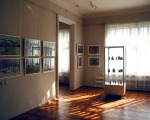 Екатеринбургский музейный центр народного творчества "Гамаюн" 2.74Музей народного творчества с постоянной экспозицией "Народная картина и игрушка" был открыт 26 июня 2001 года. Небольшая экспозиция постепенно дополнялась...Свердловский областной краеведческий музей 2.53140 лет Свердловский Областной Краеведческий Музей собирал реликвии, чарующие взгляд и разум артефакты, свидетельствующие о необычайно многомерной и наполненной жизни Урала, России, мира.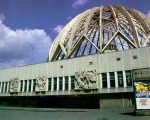 Музей истории циркового искусства 2.40Музей представляет вам исторические материалы о цирке 19-21 веков, уникальные коллекции марок, значков, календариков, клоунов и другое.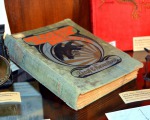 Музей "Патриаршего подворья" при Храме на Крови 2.39